My dear Nathan,Our love has grown in leaps and bounds since the day of our marriage. The day we solemnized our relation, we took this oath of understanding and supporting each other, under all circumstances. Our families agreed to this beautiful bond as we decided embarked upon the journey together. Since then, there has been no looking back. This marriage has added meaning to my life. And before I thank anyone, I would like to thank you for helping me grow into a loving individual - an individual who understands the true meaning of marriage.I can never thank you enough for patiently correcting me, whenever I faltered. Yet, today I want to express heartfelt gratitude to you for being on my side. For choosing me even when I was not on the right side. Your support is the reason why I have learned the real meaning of being married. I am blessed to have as my life partner. And if god allows me then I would like to be your wife in every lifetime. I love you Nathan, from the core of my heart.Be there for me like you have always been! Love Melissa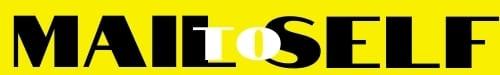 